Уважаемые налогоплательщики!С 01 января 2021 изменяются реквизиты получателя денежных средств при уплате налогов, страховых взносов, cборов и иных обязательных платежей в бюджетную систему Российской Федерации, администрируемых налоговыми органами: номер казначейского счета, номер единого казначейского счета, наименование банка получателя, БИК банка получателя. 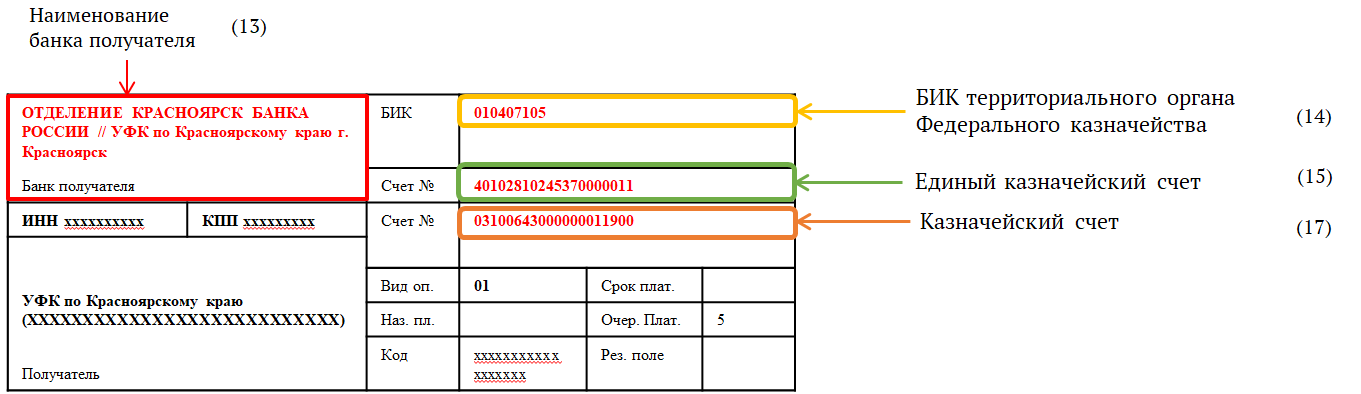 Вся информация о реквизитах казначейских счетов размещена на официальном сайте Управления Федерального казначейства по Красноярскому краю в сети интернет по адресу http://krasnoyarsk.roskazna.ru в подразделе «Система казначейских счетов» раздела «Документы» в таблице соответствия казначейских счетов, действующим банковским счетам.Обращаем внимание, что Приказом Минфина России от 14.09.2020 № 199н внесены изменения в Приказ Минфина России № 107н «Об утверждении Правил указания информации в реквизитах распоряжений о переводе денежных средств в уплату платежей в бюджетную систему Российской Федерации», вступающим в силу с 1 января 2021 года.Кроме того, с 01.01.2021 на территории Красноярского края вводятся изменения в коды ОКТМО:Межрайонные ИФНС России по Красноярскому краю (ИНН и КПП)Место нахождения инспекцииМуниципальные образования, на территории которых мобилизуются денежные средства от уплаты налога (сбора) до 01.01.2021Код ОКТМО, применяемый в бюджетном процессе до 01.01.2021Муниципальные образования, на территории которых мобилизуются денежные средства от уплаты налога (сбора) с 01.01.2021Код ОКТМО, применяемый в бюджетном процессе с 01.01.2021Межрайонные ИФНС России по Красноярскому краю (ИНН и КПП)Место нахождения инспекцииМуниципальные образования, на территории которых мобилизуются денежные средства от уплаты налога (сбора) до 01.01.2021Код ОКТМО, применяемый в бюджетном процессе до 01.01.2021Муниципальные образования, на территории которых мобилизуются денежные средства от уплаты налога (сбора) с 01.01.2021Код ОКТМО, применяемый в бюджетном процессе с 01.01.2021Межрайонные ИФНС России по Красноярскому краю (ИНН и КПП)Место нахождения инспекцииМуниципальные образования, на территории которых мобилизуются денежные средства от уплаты налога (сбора) до 01.01.2021Код ОКТМО, применяемый в бюджетном процессе до 01.01.2021Муниципальные образования, на территории которых мобилизуются денежные средства от уплаты налога (сбора) с 01.01.2021Код ОКТМО, применяемый в бюджетном процессе с 01.01.2021Межрайонная инспекция Федеральной налоговой службы № 4 по Красноярскому краю                                                                   ИНН  2443024406     КПП 244301001г.АчинскТюхтетский район04655000Тюхтетский муниципальный округ (Закон Красноярского края от 20.02.2020 №9-3646)04555000Межрайонная инспекция Федеральной налоговой службы № 4 по Красноярскому краю                                                                   ИНН  2443024406     КПП 244301001г.АчинскВерх-Четский сельсовет04655404Тюхтетский муниципальный округ (Закон Красноярского края от 20.02.2020 №9-3646)04555000Межрайонная инспекция Федеральной налоговой службы № 4 по Красноярскому краю                                                                   ИНН  2443024406     КПП 244301001г.АчинскЗареченский сельсовет04655407Тюхтетский муниципальный округ (Закон Красноярского края от 20.02.2020 №9-3646)04555000Межрайонная инспекция Федеральной налоговой службы № 4 по Красноярскому краю                                                                   ИНН  2443024406     КПП 244301001г.АчинскКрасинский сельсовет04655410Тюхтетский муниципальный округ (Закон Красноярского края от 20.02.2020 №9-3646)04555000Межрайонная инспекция Федеральной налоговой службы № 4 по Красноярскому краю                                                                   ИНН  2443024406     КПП 244301001г.АчинскЛазаревский сельсовет04655412Тюхтетский муниципальный округ (Закон Красноярского края от 20.02.2020 №9-3646)04555000Межрайонная инспекция Федеральной налоговой службы № 4 по Красноярскому краю                                                                   ИНН  2443024406     КПП 244301001г.АчинскЛеонтьевский сельсовет04655413Тюхтетский муниципальный округ (Закон Красноярского края от 20.02.2020 №9-3646)04555000Межрайонная инспекция Федеральной налоговой службы № 4 по Красноярскому краю                                                                   ИНН  2443024406     КПП 244301001г.АчинскНовомитропольский сельсовет04655416Тюхтетский муниципальный округ (Закон Красноярского края от 20.02.2020 №9-3646)04555000Межрайонная инспекция Федеральной налоговой службы № 4 по Красноярскому краю                                                                   ИНН  2443024406     КПП 244301001г.АчинскПоваренкинский сельсовет04655422Тюхтетский муниципальный округ (Закон Красноярского края от 20.02.2020 №9-3646)04555000Межрайонная инспекция Федеральной налоговой службы № 4 по Красноярскому краю                                                                   ИНН  2443024406     КПП 244301001г.АчинскТюхтетский сельсовет04655425Тюхтетский муниципальный округ (Закон Красноярского края от 20.02.2020 №9-3646)04555000Межрайонная инспекция Федеральной налоговой службы № 4 по Красноярскому краю                                                                   ИНН  2443024406     КПП 244301001г.АчинскЧиндатский сельсовет04655428Тюхтетский муниципальный округ (Закон Красноярского края от 20.02.2020 №9-3646)04555000